Состоялся в честь Дня рождения открытие бюста А.С.Пушкина.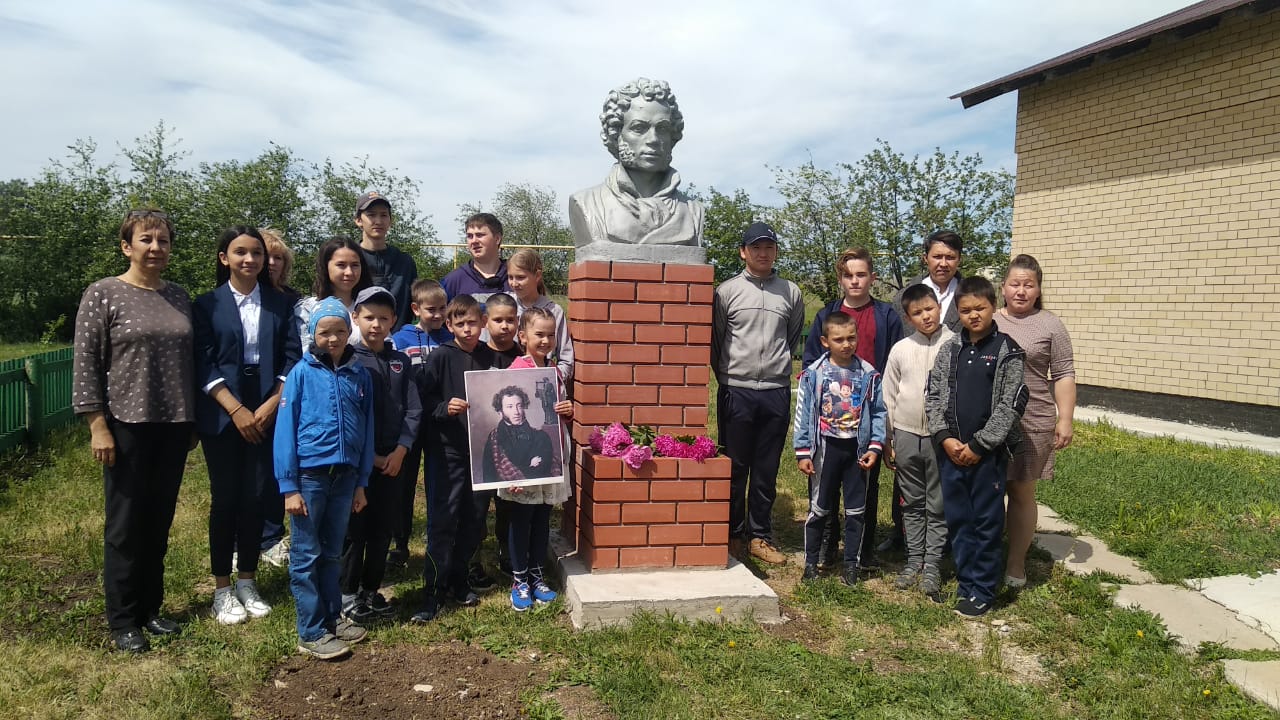 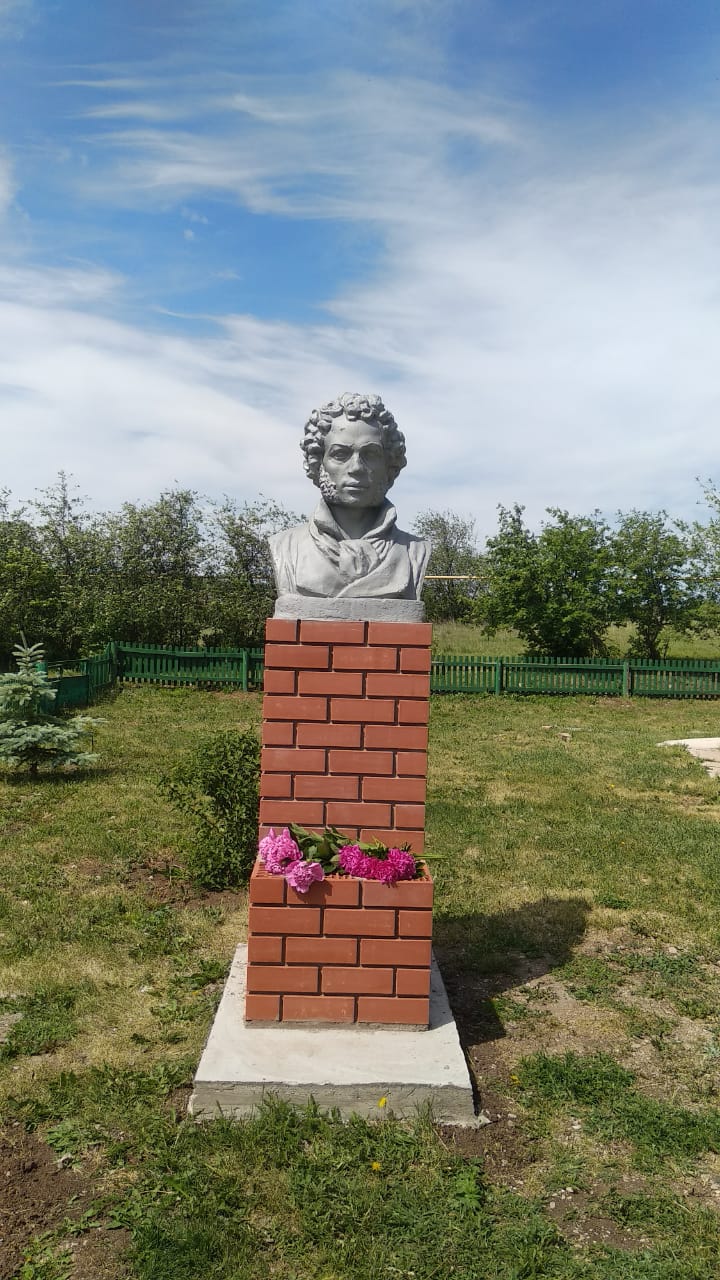 